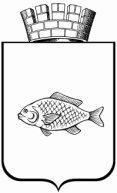 АДМИНИСТРАЦИЯ ГОРОДА ИШИМАПОСТАНОВЛЕНИЕ 17 сентября 2018 г.                                                                                        № 868   Об утверждении Порядка  организации мероприятий по  охране окружающей среды на территории города Ишима В целях организации мероприятий по охране окружающей среды в границах городского округа город Ишим, в соответствии с пунктом 2 статьи 7 Федерального закона Российской Федерации от 10.01.2002 г. N 7-ФЗ «Об охране окружающей среды»,  пунктом  11 части 1 статьи 16 Федерального закона Российской Федерации от 06.10.2003 № 131-ФЗ «Об общих принципах организации местного самоуправления в Российской Федерации», Федеральным законом от 30.03.1999 N 52-ФЗ «О санитарно-эпидемиологическом благополучии населения», Уставом города Ишима:1.   Утвердить Порядок организации мероприятий по охране окружающей среды на территории города Ишима согласно приложению.2. 	Опубликовать настоящее постановление в сетевом издании «Официальные документы города Ишима» и разместить на официальном сайте муниципального образования городской округ город Ишим (www.ishimdoc.ru).3.  Контроль за исполнением постановления возложить на заместителя              Главы города по городскому хозяйству.                                                                                            Приложение                                                                                           к постановлению администрации  города Ишима                                                                                от 17 сентября 2018 года № 868ПОРЯДОК организации мероприятий по  охранеокружающей среды на территории города ИшимаI. Общие положения1.1. Настоящий документ определяет порядок  организации мероприятий по охране окружающей среды на территории муниципального образования город Ишим.1.2. Настоящий Порядок разработан в целях организации мероприятий по охране окружающей среды в границах городского округа город Ишим, в соответствии с пунктом 2 статьи 7 Федерального закона Российской Федерации от 10.01.2002 г. N 7-ФЗ «Об охране окружающей среды»,  пунктом  11 части 1 статьи 16 Федерального закона Российской Федерации от 06.10.2003 № 131-ФЗ «Об общих принципах организации местного самоуправления в Российской Федерации», Федеральным законом от 30.03.1999 N 52-ФЗ «О санитарно-эпидемиологическом благополучии населения», Уставом города Ишима.1.3. Целью организации мероприятий по охране окружающей среды является определение приоритетных направлений в области охраны окружающей среды и реализация органами местного самоуправления муниципального образования город Ишим полномочий в области охраны окружающей среды на территории городского округа.1.4. Задачами организации мероприятий по охране окружающей среды являются: - формирование основных направлений деятельности органов местного самоуправления по охране окружающей среды на территории муниципального образования город Ишим;- организация деятельности уполномоченных органов местного самоуправления по охране окружающей среды;- промежуточный и итоговый анализ результатов, оперативная корректировка деятельности органов местного самоуправления для повышения эффективности реализации вопросов местного  значения по охране окружающей  среды на территории городского округа.II. Организация мероприятия по охране окружающей среды2.1. Организация мероприятия по охране окружающей среды муниципального образования город Ишим включают в себя:1) Организацию мероприятий по благоустройству территории городского округа;2) Участие в организации деятельности по сбору, транспортированию, утилизации твердых коммунальных отходов;3) Организацию проведения акций по санитарной очистке особо охраняемых территорий города.2.2. Организация мероприятий по охране окружающей среды осуществляется преимущественно через разработку муниципальной программы «Основные направления развития жилищно-коммунального хозяйства города Ишима».2.3. Уполномоченным органом администрации города Ишима, ответственным за организацию мероприятий по охране окружающей среды, является департамент городского хозяйства администрации города Ишима (далее – департамент городского хозяйства).III. Деятельность органов местного самоуправления по организации мероприятий по охране окружающей среды3.1. Департамент городского хозяйства:- осуществляет разработку и реализацию муниципальной программы «Основные направления развития жилищно-коммунального хозяйства города Ишима»;- осуществляет проверку проектной документации на соответствие требованиям к строительству, реконструкции объектов капитального строительства, при осуществлении процедур, связанных с выдачей разрешений	 на строительство объектов капитального строительства, а также проведение осмотра объектов капитального строительства при осуществлении процедуры выдачи разрешений на ввод объектов в эксплуатацию, с учётом раздела проектной документации «Охрана окружающей среды»;- проводит проверку исполнения физическими и юридическими лицами требований Правил благоустройства территории, содержащих положения, затрагивающие природоохранную деятельность;- участвует в организации деятельности по сбору, транспортированию, утилизации твердых коммунальных отходов;- осуществляет иные полномочия по организации мероприятий по охране окружающей среды, предусмотренные действующим законодательством.IV. Финансирование организации мероприятий поохране окружающей среды       Финансирование организации мероприятий по охране окружающей среды на территории города Ишима (организация сбора, вывоза, утилизации твердых коммунальных отходов, озеленения территории города, создания условий для массового отдыха жителей, благоустройства территории города)  осуществляется за счет средств бюджета города Ишима, в пределах средств, предусмотренных на эти цели решением о бюджете на соответствующий финансовый год и плановый период, и иных источников в соответствии с действующим законодательством.Глава городаФ.Б. Шишкин